ZAŁĄCZNIK NR 1Zakres wiedzy i umiejętności oraz wykaz literatury Wojewódzkiego Konkursu Przedmiotowego z Matematyki  dla uczniów szkół podstawowych województwa śląskiegow roku szkolnym 2019/2020I. Obszary umiejętności sprawdzane na każdym stopniu konkursu1) Sprawność rachunkowa. Uczeń:1) wykonuje działania i wykorzystuje te umiejętności w sytuacjach praktycznych,2) weryfikuje i interpretuje otrzymane wyniki oraz ocenia sensowność rozwiązania,2) Wykorzystanie i tworzenie informacji.Uczeń:1)  odczytuje, interpretuje i przetwarza dane przedstawione w różnej formie,2)  interpretuje teksty o charakterze matematycznym oraz graficznie przedstawia dane,3)  używa języka matematycznego do opisu rozumowania i uzyskanych wyników.3) Wykorzystanie i interpretowanie reprezentacji.Uczeń:1)  używa   prostych,   dobrze   znanych   obiektów   matematycznych,   interpretuje   pojęciamatematyczne i operuje obiektami matematycznymi,2)  dobiera model matematyczny do prostej sytuacji oraz buduje go w różnych kontekstach,także w kontekście praktycznym.4)  Rozumowanie i argumentacja.Uczeń:1)  przeprowadza   proste   rozumowanie,   podaje   argumenty   uzasadniające   poprawnośćrozumowania, rozróżnia dowód od przykładu,2)  dostrzega regularności, podobieństwa oraz analogie i formułuje wnioski na ich podstawie,3)  stosuje  strategię  wynikającą  z  treści  zadania,  tworzy strategię  rozwiązania  problemu, również w rozwiązaniach wieloetapowych oraz w takich, które wymagają umiejętności łączenia wiedzy z różnych działów matematyki.Stopień szkolnyII. Treści kształcenia.Treści objęte nową podstawą programową ( Rozporządzenie MEN z dnia 14 lutego 2017 r., Dz.U. 2017, poz.356 ze zm.)oprócz  następujących treści dla klas VII-VIII:- dział XI. Geometria przestrzenna,- dział XVI. Zaawansowane metody zliczania, - dział XVII. Rachunek prawdopodobieństwa.Dodatkowo następujące treści:1.   Stosowanie  skróconego  zapisu  rozwinięcia  dziesiętnego  nieskończonego  liczbywymiernej ( zapisanie okresu w nawiasie).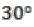 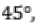 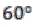 Stopień rejonowyII. Treści kształcenia.Wszystkie treści ujęte w nowej podstawie programowej. Dodatkowo następujące treści:1.   Kąty o miarach	,	i ich związki miarowe w trójkątach prostokątnych.2.   Wyłączanie wspólnego czynnika poza nawias.3.   Mediana.Stopień wojewódzkiII. Treści kształcenia.Treści obowiązujące na stopniu rejonowym poszerzone o następujące działy:1.   Potęga o wykładniku zerowym oraz całkowitym ujemnym.2.   Kąty środkowe, długość łuku, pole wycinka kołowego.3.  Wzory skróconego mnożenia.III.	Literatura.1.   M.   Uscki,   P.   Nodzyński,   Z.   Bobiński,   Koło   matematyczne   w   szkole   podstawowej,wyd. AKSJOMAT Piotr Nodzyński, Toruń 2013.2.  M. Uscki, P. Nodzyński, Z. Bobiński, Koło matematyczne w gimnazjum,  wyd.  AKSJOMATPiotr Nodzyński, Toruń 2010.3.  Z.  Bobiński, A.  Krause,  M.  Kobus,  P.  Nodzyński,  „Liga  Zadaniowa”  XXX  lat  konkursumatematycznego, wyd. AKSJOMAT Piotr Nodzyński, Toruń 2018.4.  Testy  konkursowe  Wojewódzkiego  Konkursu  Przedmiotowego  z  Matematyki  dla  uczniów szkół   podstawowych   woj.  śląskiego  w  roku  szkolnym   2014/15,   2015/16,   2016/2017, 2017/2018, 2018/2019.5.  Testy  konkursowe  Wojewódzkiego  Konkursu  Przedmiotowego  z  Matematyki  dla  uczniów gimnazjów woj. śląskiego w roku szkolnym 2011/2012, 2012/2013, 2013/2014 2014/2015, 2015/2016,   2016/2017   oraz   uczniów   dotychczasowych   gimnazjów   w   roku   szkolnym 2017/2018, 2018/2019.Uwagi:1.  Proponowana  literatura  obowiązuje  w  zakresie  treści  podanych  na  poszczególnychstopniach konkursu.2.   Ocena zadań otwartych obejmuje także poprawność zapisu i uzasadnienie odpowiedzi.3.  Uczestnicy nie mogą korzystać z kalkulatorów.4.  Uczniowie przynoszą na eliminacje wszystkich szczebli przybory do pisania oraz przyborydo geometrii.